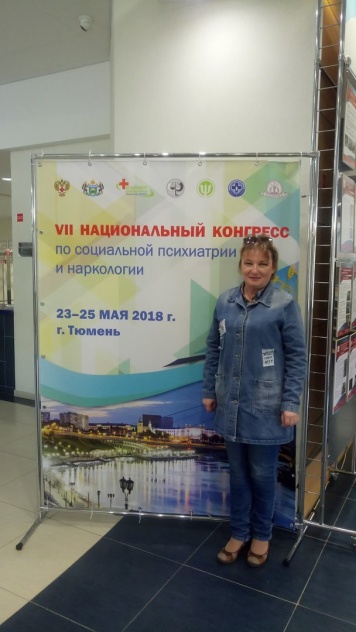 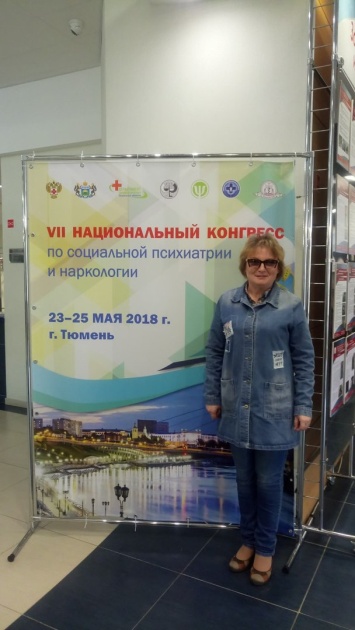 Предпосылки суицидального поведения. 
( Из доклада д.м.н., заслуженного деятеля науки Б,С, Положего., руководитель отделения клинической и профилактической суицидологии Московского НИИ психиатрии) 

Мы очень далеки от реальности, чтобы понять этот феномен. Суицидальное поведение — это процесс, который длится всю жизнь и при благоприятных условиях человек совершает суицид, даже в очень зрелом возрасте. 
Предпосылки суцида : 
1. Наследственность 
Отсутствие серотонина, наличие в коре головного мозга участков, ответственных за суицид( «суицидальный мозг»), 
2.Особенности личностного развития 
Предпосылки личностно-психологические развиваются в очень раннем детстве ( до 5 лет). Это импульсивность, эмоциональная неустойчивость, неадекватные рекции на стресс, «сирота» при живых родителях ( могут быть в благополучных семьях) У человека чувство безнадёжности, отсутствия навыков конструктивного решения проблем, чувство вины, низкий уровень или отсутствие самодостаточности. Нет любви-главного чувства человека. Не чувствует любви родителей. 
3.Психические расстройства 
4. Этно-культурные 

Пусковые факторы суицидального стресса. 
1. Стрессы личной жизни 
2. Недопустимое освещен е суицидов в СМИ 
3. Популяризация суицида в соц.сетях. 
Но главная проблема -это семья. 
Суицидальная ситуация в России. 
Наибольшее количество суицидов в сельской местности. 
Факторы, которые влияют на суицидальную ситуацию: 
отсутствие единой достоверной статистики, 
несоответствие существующей системы суицидальной 
несоответствие существующей системы суицидологической помощи, 
разрозненность усилий различных ведомств, занимающихся профилактикой суицидов, 
безотвтственное отношение СМИ к предоставлеию информации о суицидах, 
деструктивные ресурсы интернета, 
психологическая безграмотностьнаселения, 

Основные «мишени»профилактики суицидов. 

лица, совершившие покушение, 
население регионово со сверхвысокой часттой суицидов, 
подростки и молодёжь, 
сельское население. 
Наиболее перспективно создавать региональные программы по взаимодействию. 

Модель альянса экстренной психиатрической помощи. 
Ковингтон Дэвид -профессор университета штата Аризона ,президент Американской ассоциации суицидологии. 

Создан кол. Центр, чтобы отслеживать человека с момента обращения до оказания помощи. 

Служба гостиничного типа, где люди называются гостями, работают волонтёры, которые сами пережили суицид.Служба диспетчерской -24 часа в сутки. 

Подростковая аутоагрессия. 
Растёт статистика самоповреждений с неопределёнными намерениями.Если отследить сейчас подростков в школах, то вы обязательно найдёте насечки , неглубокие порезы на руках и ногах.Родители не хотят обращаться за психиатрической помощью, боятся, что поставят на учёт. Суицидологический центр в Тюмени работает анонимно. 
Рання детская травма — это на самом деле миф.В ослаблении роли семьи резко ослабла и социальная поддержка.Исчезла фиическая нагрузка. Сейчас всё больше начинают говорить педагоги о возрождении трудового воспитания.Жизненный темп увеличился, поощряется индивидуализм, социальное неравенство.9-11 класс -группу риска по суициду.Пон-к, вт-к, с, суббота- дни совершения суицида.Апрель, май. - по месяцамМотивы: Избегание наказания, протест, месть, самонаказание, призыв.Что нужно образовательным учреждениям- диагностический инструментарий, алгоритм взаимодействия.